1-ая Международная выставка «Медицина,                                фармацевтика и косметика -2022»  Республика Таджикистан  Дата проведения: 22-24 сентября 2022 г.  Место проведения: г. Душанбе. 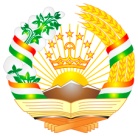       При поддержке:                               Правительства  Республики Таджикистан
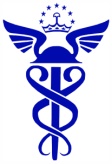                              Организатор выставки:                               Торгово-промышленная палата Республики ТаджикистанОСНОВНЫЕ РАЗДЕЛЫ ВЫСТАВКИ:Медицинские изделия, техника и оборудование;Оборудование для оснащения медицинских учреждений всех направлений;Диагностическое рентгенологическое и ультразвуковое оборудование, МРТ;Лабораторное оборудование и расходные материалы;Технологии и средства безопасности в здравоохранении: СИЗы, обеззараживание помещений, дезинфекция,  Тест-системы;Мебель для лабораторий;Специализированная одежда и обувь;Информационные технологии в здравоохранении, телемедицина;Хирургические инструменты, оборудование и материалы;Восстановительная медицина, средства медицинской реабилитации;Реагенты и химикаты;Стоматологическое оборудование и инструментыТехнологии и оборудование для переработки лекарственных трав;Оборудование и технологии для фармацевтического производства;Оборудование для контроля качества фармацевтической продукции;Утилизация отходов;Ортопедическая продукция, протезирование;Услуги салонов красоты, центров и клиник эстетической медицины, СПА-салонов и косметологических кабинетов;Профессиональная, декоративная и лечебная косметика, натуральные косметические препараты;Косметика и парфюмерия;Лечебная косметика;Сырье для производства парфюмерии и косметики;Упаковка для парфюмерии и косметики; Оборудование для производства парфюмерии и косметики;Готовые лекарственный препараты, БАДы;Изделия медицинского назначения;Биологически активные и пищевые добавки;Фитотерапия;Спортивное питание.Контактное лицо:Мирзошоева АдолатРеспублика Таджикистан, 734012 г. Душанбе, ул. Валаматзаде 21, Тел/факс: (+992 37) 227 13 78, моб. (+992 93) 587 71 21.Email: adola.m@mail.ru,  mirsaidov.d@inbox.ru,  chamber@tpp.tj Web.:www.tpp.tj 